Shinos 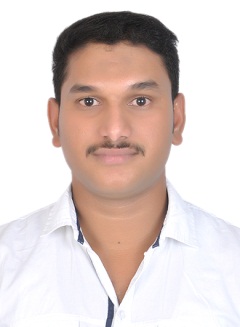 Email: shinos.370356@2freemail.com PERSONAL SUMMERYA Sales Executive having 6 Years of experience in the field of automobile spare parts. To utilize my abilities and self-motivation in order to work both independently and as a collaborative team player. To obtain a full time position in a reputable organization that provides me a professional working environment to perform challenging tasks and enables me to grow my organizational and interpersonal skills while meeting the organizational goals.PERSONAL SKILLSMeeting Sales GoalsMotivation for SalesSelling to Customer NeedsFinancial SkillsTelephone SkillsCustomer FocusQUALIFICATIONS:Academic	:	Bachelor of Commerce (B.Com) Kerala University, Kerala, IndiaTechnical	:	CO&PA (Computer Operator and Programming Assistant),MS Windows Operating Systems, Ms Office, FoxPro, C andand well acquaint ted with the use of Email & Internet.WORK EXPERIENCEMay 2010 – till date		Al Farhan Spare Parts Co. for Toyota & NissanAl Hassa, Kingdom of Saudi ArabiaPosition	Sales ExecutiveUnderstands automobiles spare parts by studying its characteristics, capabilities, and features; comparing and contrasting competitive models; inspecting automobiles. Qualifies buyers by understanding buyer's requirements and interests; matching requirements and interests to various models; building rapport.Prepare goods purchasing orders, Ensuring prompt goods delivery at timely scheduled, Monitoring collection of payment for purchased goods and collecting payment from whole seller.Maintain contact with customers after purchase to ensure customer satisfaction.Reviewing sales figures, costs and stock monthly to ensure budget benchmarks are met.Handling stocks and inventory management systems, monthly perpetual.Reply to inquiries, prepare sales orders and invoices.LANGUAGES English, Arabic, Malayalam, HindiPERSONAL INFORMATIONName                  	:	Shinos Sex 	             	:	MaleMarital Status   	: 	MarriedNationality       	: 	IndianDate of Birth    	:	08-10-1988	License		: 	Valid Saudi & Indian Driving License